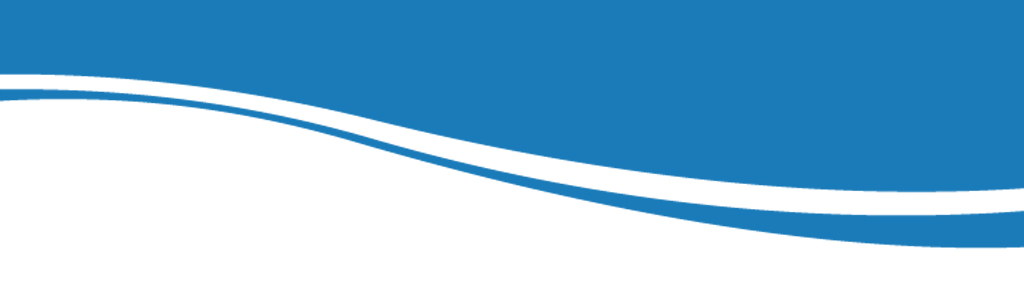 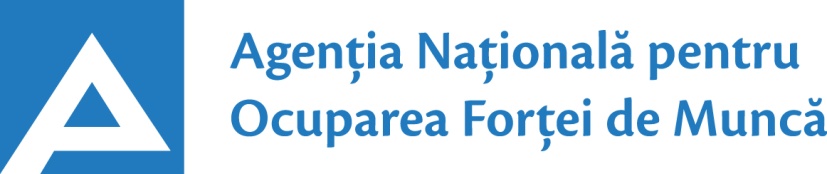 30.05.202224.01.2017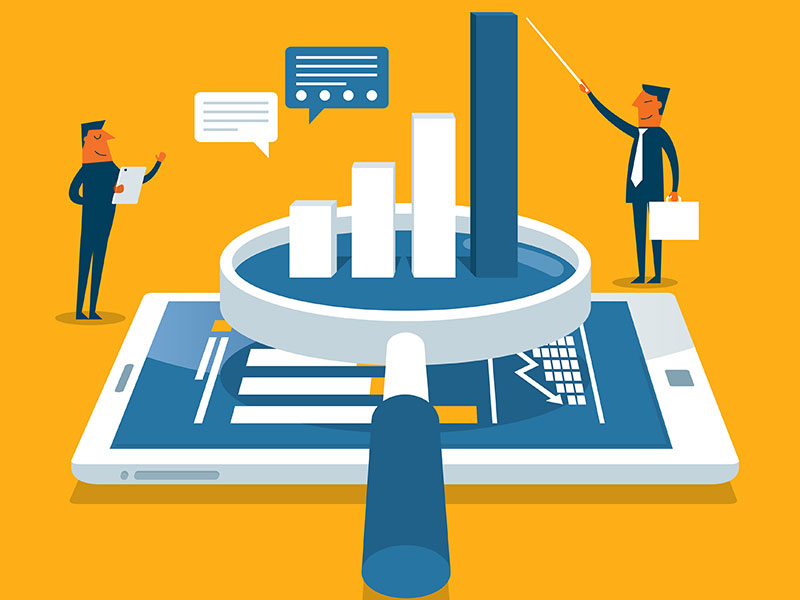  Observatorul pieței munciiConform  bazei de date a Agenției Naționale pentru Ocuparea Forței de Muncă la data de 30.05.2022 erau în evidență 10842 locuri de muncă vacante, care pot fi accesate atât de femei, cât și de bărbați.  În aspect teritorial, numărul locurilor de muncă vacante, disponibile în fiecare subdiviziune teritorială de ocupare a forței de muncă, constituie: Pentru persoanele cu nivel de instruire superior și mediu de specialitate sunt disponibile2055 locuri de muncă vacante, constituind cca 19% din numărul total de locuri vacante. Pentru persoanele cu nivel de instruire secundar profesional și pentru muncitorii necalificați, Agenția Națională pentru Ocuparea Forței de Muncă oferă 8787 locuri de muncă, ce constituie 81% din numărul total de locuri de muncă vacante:Sunt oferite următoarele locuri de muncă pentru muncitori necalificați:Persoanele aflate în căutarea unui loc de muncă, se pot adresa la subdiviziunile teritoriale pentru ocuparea forței de muncă, unde pot primi informații privind locurile vacante. Prezentul buletin este elaborat în concordanță cu „Clasificatorul ocupațiilor din Republica Moldova (CORM 006-14)”, aprobat prin ordinul Ministerului Muncii,Protecției Sociale și Familiei nr. 22 din 03.03.2014.STOFMLocuri vacanteSTOFMLocuri vacantemun. Chișinău5053Făleşti124Bălți810Briceni 88Orhei 570Basarabeasca83Floreşti 369Leova79Ungheni326Căuşeni77Strășeni276Teleneşti74Călărași267Taraclia68Hânceşti 251Șoldănești67Cimișlia242Ocniţa61Edineţ  239Cantemir59Nisporeni237Sângerei59UTAG198Rezina56Cahul171Criuleni54Ialoveni159Donduşeni54Anenii Noi  147Glodeni46Ştefan Vodă147Drochia32Râşcani142Dubăsari26Soroca131Domenii/grupe majore/ocupațiiLocuri vacanteTotalDin care:Specialiști în sănătate și asistență socială519asistent medical (inclusiv de familie) – 179medic specialist – 151felcer/felcer laborant – 46asistent social /inclusiv comunitar – 41asistent parental profesionist - 24farmacist – 22medic medicină de familie – 13asistent personal – 11medic medicină generală – 10medic-veterinar – 7medic stomatolog – 7brancardier - 5kinetoterapeut – 3Specialiști în diverse domenii474inginer (alte domenii) – 67electrician secție/sector – 40șef (diverse domenii)  – 37maistru (diverse domenii) – 36manager  (alte ramuri) – 35secretar (diverse domenii) – 23manager (marketing și vânzare) – 22balerin/solist de balet - 22inginer-tehnolog/tehnolog – 19manager în activitatea comercială – 19director (diverse domenii) – 14 jurisconsult – 10manager de proiecte informatice – 10inginer electrician – 10șef poștă – 9documentarist ordonanțare logistică – 8specialist în recrutare – 7logistician gestiune flux – 7editor coordonator programe - 7producător audio/video – 6agronom – 6merceolog – 6arhitect – 5cercetător științific în bacteriologie – 5specialist în marcheting - 5specialist în domeniul calității – 5constructor-principal – 4inginer aparate de măsură și control -4maistru-pădurar – 4pilot aeronave - 4redactor prezentator tv - 4inginer cadastral – 3 inginer proiectant – 3specialist achiziții/relații publice – 3office-manager – 3diriginte de șantier – 2Tehnicieni și alți specialiști cu nivel mediu de calificare467inspector (alte domenii) – 121ofițer de sector – 113tehnician (alte domenii) – 55ofițer de investigații – 46ofițer urmărire penală – 44mecanic - 27polițist – 20administrator (diverse domenii) – 14laborant (diverse domenii) – 12bucătar-șef – 9polițist de frontieră - 6Specialiști în administrația publică și apărare	167specialist (inclusiv superior, principal) – 167Specialiști IT124programator/inginer-programator – 66analist sisteme informatice - 19electronist/inginer electronist – 12dezvoltator de web/pagini web - 8arhitect sisteme informatice – 5manager pentru dezvoltarea tehnologiilor informaționale – 5specialist testarea sistemelor informatice – 5administrator rețea de calculatoare - 4Specialiști în activitatea financiară și asigurări 117contabil/contabil-șef – 47agent servicii client – 20consultant - 20reprezentant comercial – 13economist – 11șef depozit - 6Specialiști în învățământ107psiholog – 31educator învăţământul preşcolar/primar- 23pedagog social – 13profesor învăţământul profesional – 11profesor învăţământ liceal/postliceal – 10redactor - 10bibliotecar - 6profesor la instit. de învățământ artistice – 3Alte ocupații80Industria ușoară1955cusător (industria ușoară/confecțiilor) – 1792confecționer – 62încheietor tricotaje – 30termofinisor confecții – 18croitor – 16țesător – 12cusător articole marochinărie – 10cusător ambalaj flexibil - 10tricoteză – 5Muncitori calificați și asimilați1174legător filoane, cabluri și conductori – 351montator subansamble – 145sudor/electrogazosudor – 109electromontor/lăcătuș-electromontor – 99asamblor (alte domenii) – 73electrician/lăcătuș electrician – 47lăcătuș instalator tehnică sanitară – 38decorator/asamblor/confecționer jucării – 32lăcătuș la repararea materialului rulant – 31confecționer cablaje auto – 25asamblor articole din lemn/mase plastice – 24montator - 21controlor calitate  - 18vopsitor – 20controlor – 20stivuitorist – 16strungar – 15modelator/preparator aluat – 15asamblor montator profiluri aluminiu și geam – 14lăcătuș controlor în sistemul de gaze – 13lăcătuș-reparator – 13aparatist la impregnare - 12lăcătuș-montator – 11preparator înghețată - 8tăietor hârtie, carton și celuloză – 8montator dispozitive/aparate radio-electronice – 8lăcătuș automatică, aparate de măsură și control -8completator – 8montator linii cu cablu de telecomunicații – 6controlor materiale și articole – 6formator – 6montator sisteme de ventilație – 5lăcătuș la exploatarea și repararea utilajelor – 5instalator instalații, aparate și echipamente – 5electromecanic - 5filator – 5izolator – 5lăcătuș exploatarea și repararea gazoductelor - 5lăcătuș la rețelele de apeduct și canalizare – 5liftier - 5montator aparate aer condiționat – 4mecanic - 4reglor - 4electromecanic ascensoare – 3electromecanic utilaje frigorifice – 3Lucrători în domeniul serviciilor și în comerț1120casier – 356vânzător produse alimentare/nealimentare – 314vânzător stații de alimentare cu combustibil – 305gardian public – 44expeditor – 19magaziner – 14agent/agent de vânzare  - 12pompier - 13poștaș  - 11controlor bilete – 10ajutor de educator - 7bufetier – 6frizer/coafor – 6dispecer – 3Transport și depozitare946conducător auto (șofer) – 432taxator/conductor – 248conducător troleibuz – 171lăcătuș auto – 33montator cale ferată - 30mecanic auto/ajutor de mecanic – 9asamblor anvelope – 6electrician-auto – 5instructor conducere auto – 4motorist – 3vopsitor auto – 3brigadier la întreprinderi de transport – 2Operatori la mașini și instalații, mașiniști 887operator în sectorul de producție – 140operator de interviu/sondaje sociologice – 119operator la telecomunicații – 110operator introd., validare si prelucrare date – 103operator la utilaje de dublat fire – 100operator la fabricarea conservelor din legume - 41operator la bandă rulantă – 33mașinist (alte domenii)  - 33operator comercial – 29operator  (alte domenii) – 26mașinist la excavatorul cu o singură cupă – 17operator la linie în industria alimentară – 13operator la spălătorii cu autoservire - 12operator producție marfă - 12operator la utilaje de uscat – 10mașinist la macarale – 10operator la calculatoare electronice – 9operator la linia automată în flux - 9operator facturare – 8mașinist la autogreder - 8operator ghișeu bancă – 8mașinist la mașinile de tăiat - 7operator la utilaje de croit - 6mașinist de scenă – 5operator la instalații tehnologice – 5operator în secția de pregătire - 5operator în sala de cazane – 5mașinist la buldozere – 4Activități de cazare și alimentație publică373bucătar/bucătar șef – 160chelner (ospătar) – 77patiser – 40cofetar – 35barman – 30brutar - 27pizzar – 4Lucrători calificați în agricultură157viticultor – 112tractorist – 29docher-mecanizator - 12silozar - 4Construcții87zugrav – 21tâmplar – 16fierar - betonist – 10betonist – 8montator pereți și plafoane din gips și carton – 8pavator – 6pietrar-zidar – 5constructor structuri monolite – 5tinichigiu – 4tencuitor – 4Alte ocupații 469MeseriaLocuri vacanteTotalTotal1619Muncitor auxiliar598Muncitor necalificat în agricultură, silvicultură și grădinărit187Îngrijitor încăperi de producție și serviciu	174Hamal162Muncitor necalificat la asamblarea, montarea pieselor52Muncitor necalificat în construcții49Puitor-ambalator	46Bucătar auxiliar	41Muncitor rutier/feroviar38Măturător35Muncitor spații verzi30Infirmieră  	24Spălător veselă23Muncitor la amenajarea localităților21Recepționer mărfuri15Săpător15Curățitor articole semifabricate și materiale14Paznic/agent pază în incinte14Sortator12Spălător vehicule12Muncitor necalificat în industria confecțiilor11Manipulant mărfuri9Muncitor necalificat diverse domenii9Îngrijitor de clădiri7Incasator și cititor contoare de energie electrică7Prelucrător de pește 5Călcător5Buncarist4